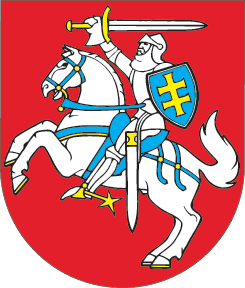 LIETUVOS RESPUBLIKOSPIRKIMŲ, ATLIEKAMŲ VANDENTVARKOS, ENERGETIKOS, TRANSPORTO AR PAŠTO PASLAUGŲ SRITIES PERKANČIŲJŲ SUBJEKTŲ, ĮSTATYMO NR. XIII-328 39, 48, 50, 95 IR 100 STRAIPSNIŲ PAKEITIMOĮSTATYMAS2020 m. birželio 30 d. Nr. XIII-3259Vilnius1 straipsnis. 39 straipsnio pakeitimasPapildyti 39 straipsnį 5 dalimi:„5. Perkantysis subjektas, valdantis ypatingos svarbos informacinę infrastruktūrą, pasirengdamas pirkimui ir siekdamas įvertinti, ar pirkimas susijęs su nacionaliniu saugumu, privalo kreiptis į Lietuvos Respublikos krašto apsaugos ministeriją su prašymu pateikti motyvuotą rekomendaciją dėl sutarties vykdymo metu galinčių kilti technologinių rizikų, susijusių su ypatingos svarbos informacine infrastruktūra, ir šio įstatymo 50 straipsnio 2 dalyje nurodytų reikalavimų, susijusių su nacionaliniu saugumu, nustatymo pirkimo dokumentuose tikslingumo (toliau šioje dalyje – rekomendacija). Kartu su prašymu pateikti rekomendaciją perkantysis subjektas turi pateikti pirkimo objektui apibūdinti  reikalingus duomenis, pagrindines ketinamos sudaryti pirkimo sutarties sąlygas ir motyvus, kodėl pirkimas galėtų būti susijęs su nacionaliniu saugumu. Rekomendacijos pateikiamos Lietuvos Respublikos Vyriausybės ar jos įgaliotos institucijos nustatyta tvarka.“2 straipsnis. 48 straipsnio pakeitimas1. Papildyti 48 straipsnio 2 dalį nauju 32 punktu:„32) informacija apie tai, kad, jeigu pirkimo metu bus atliekama patikra Lietuvos Respublikos nacionaliniam saugumui užtikrinti svarbių objektų apsaugos įstatyme nustatyta tvarka, tiekėjas turės pateikti tokiai patikrai atlikti reikalingus dokumentus;“.2. Buvusį 48 straipsnio 2 dalies 32 punktą laikyti 33 punktu.3 straipsnis. 50 straipsnio pakeitimasPakeisti 50 straipsnio 2 dalį ir ją išdėstyti taip:„2. Visų pirkimų, skirtų fiziniams asmenims (visai visuomenei, perkančiojo subjekto darbuotojams), techninės specifikacijos, išskyrus pagrįstus atvejus, turėtų būti parengtos taip, kad jose būtų atsižvelgta į neįgaliųjų kriterijus ir tinkamumą visiems naudotojams. Jeigu Europos Sąjungos ar nacionalinės teisės aktu yra nustatyti privalomi neįgaliųjų kriterijai ir tinkamumo visiems naudotojams kriterijai, perkantysis subjektas privalo jais vadovautis rengdamas technines specifikacijas. Perkantysis subjektas, veikiantis gynybos srityje ar valdantis ypatingos svarbos informacinę infrastruktūrą, ar veikiantis srityse, kurios laikomos nacionaliniam saugumui užtikrinti strategiškai svarbių ūkio sektorių dalimi, rengdamas su nacionaliniu saugumu susijusių pirkimų technines specifikacijas, turi teisę reikalauti, kad tiekėjo siūlomos prekės, paslaugos ar darbai nekeltų grėsmės nacionaliniam saugumui. Perkantysis subjektas, veikiantis gynybos srityje, turi teisę spręsti, ar tiekėjo siūlomos prekės, paslaugos ar darbai kelia grėsmę nacionaliniam saugumui, įvertinęs kompetentingų institucijų pateiktą informaciją. Perkantysis subjektas, veikiantis srityse, kurios laikomos nacionaliniam saugumui užtikrinti strategiškai svarbių ūkio sektorių dalimi, ar valdantis ypatingos svarbos informacinę infrastruktūrą, turi teisę laikyti, kad tiekėjo siūlomos prekės, paslaugos ar darbai kelia grėsmę nacionaliniam saugumui, kai Lietuvos Respublikos Vyriausybė yra priėmusi sprendimą, patvirtinantį, kad ketinamas sudaryti sandoris neatitinka nacionalinio saugumo interesų vadovaujantis Nacionaliniam saugumui užtikrinti svarbių objektų apsaugos įstatymu.“4 straipsnis. 95 straipsnio pakeitimasPapildyti 95 straipsnį 3 dalimi:„3. Perkantysis subjektas, veikiantis srityse, kurios laikomos nacionaliniam saugumui užtikrinti strategiškai svarbių ūkio sektorių dalimi, ar valdantis ypatingos svarbos informacinę infrastruktūrą, nustato specialų pirkimo sutarties nutraukimo atvejį, pagal kurį sutartis būtų nutraukta, kai Lietuvos Respublikos Vyriausybė Nacionaliniam saugumui užtikrinti svarbių objektų apsaugos įstatymo nustatyta tvarka priima sprendimą, patvirtinantį, kad sutartis neatitinka nacionalinio saugumo interesų.“5 straipsnis. 100 straipsnio pakeitimasPakeisti 100 straipsnio 10 dalį ir ją išdėstyti taip:„10. Šio įstatymo 50 straipsnio 2 dalyje nurodytą informaciją, reikalingą įvertinti, ar perkančiojo subjekto, veikiančio gynybos srityje, ketinama sudaryti pirkimo sutartis keltų grėsmę nacionalinio saugumo interesams, pagal perkančiojo subjekto kreipimąsi teikia kompetentingos institucijos, vadovaudamosi Nacionaliniam saugumui užtikrinti svarbių objektų apsaugos įstatyme nurodytais sandorių patikros dėl atitikties nacionalinio saugumo interesams vertinimo kriterijais.“6 straipsnis. Įstatymo įsigaliojimasŠis įstatymas įsigalioja 2020 m. rugpjūčio 1 d.Skelbiu šį Lietuvos Respublikos Seimo priimtą įstatymą.Respublikos Prezidentas	Gitanas Nausėda